尊敬的先生/女士：1	TSAG拟在2024年7月29日至8月2日于日内瓦召开的下次会议上，采用WTSA第1号决议（2022年，日内瓦，修订版）第9节所述的传统批准程序批准上述建议书草案。有关TSAG会议的议程和所有相关信息将在第4号集体函中提供。2	建议批准的ITU-T建议书草案的标题、摘要及出处见附件1。说明1 – 尚未就这些已确定的案文草案编写符合ITU-T A.5建议书理由的文件。说明2 – 截至本通函发布之日，电信标准化局未收到有关这些案文草案的任何知识产权声明。欲了解最新信息，请成员查询https://itu.int/ipr/上的知识产权数据库。3	本通函根据第1号决议第9.4节针对是否在即将召开的会议上考虑批准这些案文启动与国际电联成员国的正式磋商。请各成员国在2024年7月17日协调世界时23:59之前填妥并返回附件2中的表格。4	如果70%以上的成员国在回复中支持审议并批准，则将专门召开一次全体会议应用批准程序。不支持授权继续往前推动的成员国应向电信标准化局主任通报其反对意见的理由并说明为继续推动该项工作而可能采取的变更措施。顺致敬意！（原件已签）电信标准化局主任
尾上诚藏附件：2件附件1

已确定的ITU-T建议书修订草案和新建议书草案的摘要和出处1	ITU-T A.7建议书修订草案[TSAG-R5]焦点组：成立及工作程序摘要ITU-T A.7建议书介绍了焦点组的工作方法与程序，包括它的成立、职责范围、领导班子、成员参与、资金筹措、支持、可交付成果等。制定焦点组工作导则，包括与其主管组的持续协调，可有助于相关研究组快速推出可交付成果。ITU-T焦点组是推进新工作的灵活工具。这种灵活性使各组能够开发多种多样的可交付成果。由于很多情况下焦点组的成员缺乏制定技术规范的经验，因此焦点组的可交付成果尽管十分有益，但通常需要相关研究组进一步进行加工。附录一为研究组和焦点组落实ITU-T A.7焦点组的工作提供指导，以便有效地制定由焦点组可交付成果转化为ITU-T建议书或资料性案文的规范。2	ITU-T A.18（原A.JCA）新建议书草案[TSAG-R6]联合协调活动：成立和工作程序摘要建立联合协调活动（JCA）旨在协调关系到ITU-T各研究组议题的活动。他们或向TSAG报告工作，或向特定研究组报告工作。JCA不拟定建议书。本建议书记录了其工作方法。3	ITU-T A.24新建议书草案[TSAG-R7]与其他组织协作和交流信息摘要本建议书涉及ITU-T与合格组织之间进行协作和交换信息的不同程序，包括与其他组织协作编写ITU-T文件（建议书、增补等）的一般程序，目的是产生相同（或技术上一致）的文件。附件2

事由：成员国对电信标准化局第203号通函 – 就已确定的ITU-T新建议书草案
进行磋商 – 的回复尊敬的先生/女士：关于就电信标准化局第203号通函中所列的已确定的案文草案与成员国进行的磋商，在此谨向您通报本主管部门的意见，如下表所示。顺致敬意！[姓名][正式职务][成员国]主管部门______________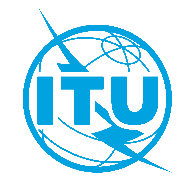 国 际 电 信 联 盟电信标准化局2024年4月8日，日内瓦文号：电信标准化局第203号通函TSAG/HO电信标准化局第203号通函TSAG/HO致：-	国际电联各成员国主管部门；抄送：-	ITU-T部门成员；-	国际电联学术成员；-	ITU-T TSAG的正副主席；-	电信发展局主任；-	无线电通信局主任电话：+41 22 730 5866+41 22 730 5866致：-	国际电联各成员国主管部门；抄送：-	ITU-T部门成员；-	国际电联学术成员；-	ITU-T TSAG的正副主席；-	电信发展局主任；-	无线电通信局主任传真：+41 22 730 5853+41 22 730 5853致：-	国际电联各成员国主管部门；抄送：-	ITU-T部门成员；-	国际电联学术成员；-	ITU-T TSAG的正副主席；-	电信发展局主任；-	无线电通信局主任电子邮件：tsbtsag@itu.inttsbtsag@itu.int致：-	国际电联各成员国主管部门；抄送：-	ITU-T部门成员；-	国际电联学术成员；-	ITU-T TSAG的正副主席；-	电信发展局主任；-	无线电通信局主任致：-	国际电联各成员国主管部门；抄送：-	ITU-T部门成员；-	国际电联学术成员；-	ITU-T TSAG的正副主席；-	电信发展局主任；-	无线电通信局主任事由：成员国就已确定的ITU-T A.7建议书修订草案以及ITU-T A.18（原A.JCA）和A.24新建议书草案进行磋商，供ITU-T TSAG会议（2024年7月29日至8月2日，日内瓦）批准成员国就已确定的ITU-T A.7建议书修订草案以及ITU-T A.18（原A.JCA）和A.24新建议书草案进行磋商，供ITU-T TSAG会议（2024年7月29日至8月2日，日内瓦）批准成员国就已确定的ITU-T A.7建议书修订草案以及ITU-T A.18（原A.JCA）和A.24新建议书草案进行磋商，供ITU-T TSAG会议（2024年7月29日至8月2日，日内瓦）批准致：国际电信联盟电信标准化局主任Place des NationsCH 1211 Geneva 20, Switzerland发自：[姓名][正式职务][地址]传真：电子邮件：+41-22-730-5853tsbdir@itu.int传真：电子邮件：日期：[日期，] [地点]请选择两个方框中的一个ITU-T A.7建议书修订草案□	授权TSAG考虑批准该草案（在这种情况下，请选择两种方案 ⃝ 中的一种）⃝	无意见或无建议修改⃝	附意见和建议的修改ITU-T A.7建议书修订草案□		不授权TSAG考虑批准该草案（附反对意见的理由并说明可能推动该项工作进展的可能修改概述）ITU-T A.18（原A.JCA）新建议书草案□	授权TSAG考虑批准该草案（在这种情况下，请选择两种方案⃝中的一种）⃝	无意见或无建议修改⃝	附意见和建议的修改ITU-T A.18（原A.JCA）新建议书草案□		不授权TSAG考虑批准该草案（附反对意见的理由并说明可能推动该项工作进展的可能修改概述）ITU-T A.24新建议书草案□	授权TSAG考虑批准该草案（在这种情况下，请选择两种方案⃝中的一种）⃝	无意见或无建议修改⃝	附意见和建议的修改ITU-T A.24新建议书草案□		不授权TSAG考虑批准该草案（附反对意见的理由并说明可能推动该项工作进展的可能修改概述）